Dokumenttyp: Uppdragsbeskrivning Sektionsansvarig Plankommité	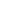 Informationsnivå: StyrelseDatum:	Alla förtroendevalda skall följa Braås GoIFs stadgar och efter bästa förmåga bidra till klubbens fortlevnad och expansion. ordna schemaplaneringsträff Årsklocka:JanuariFebruariMarsAprilMajJuniJuliAugustiSeptemberOktoberNovember December